Федеральное государственное бюджетное образовательное учреждениевысшего образования«СМОЛЕНСКАЯ ГОСУДАРСТВЕННАЯ СЕЛЬСКОХОЗЯЙСТВЕННАЯ АКАДЕМИЯ»Факультет повышения квалификации и профессиональной подготовки кадровпри поддержке Департамента Смоленской области по сельскому хозяйству и продовольствиюпроводит набор на курсы повышения квалификации по программе:«Создание и эффективное функционирование крестьянских (фермерских) хозяйств и индивидуальных предпринимателей в современных условиях» 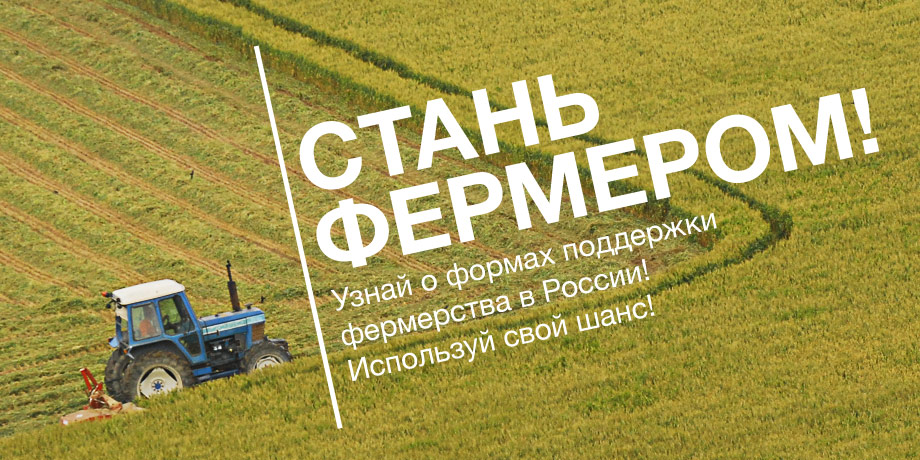 Срок обучения с 17 июня 2019 года по 21 июня 2019 года.Цель обучения – получение знаний по вопросам создания и функционирования крестьянских (фермерских) хозяйств и других малых форм хозяйствования, разработки бизнес-планов и технико-экономического обоснования проектов развития сельскохозяйственного производства для малых форм хозяйствования, механизмов государственной поддержки начинающих фермеров.В результате прохождения обучения слушателями достигается освоение законов развития бизнеса в рыночных условиях, социально-экономическое состояние общественного производства, состояние рынка, конкурентоспособность товаров, соотношение производства и потребления, основные законы планирования.Стоимость обучения – 7 000 руб. (Семь тысяч рублей)Срок освоения программы: 36 академических часов Форма обучения: очная По итогам аттестации выдается Удостоверение о повышении квалификации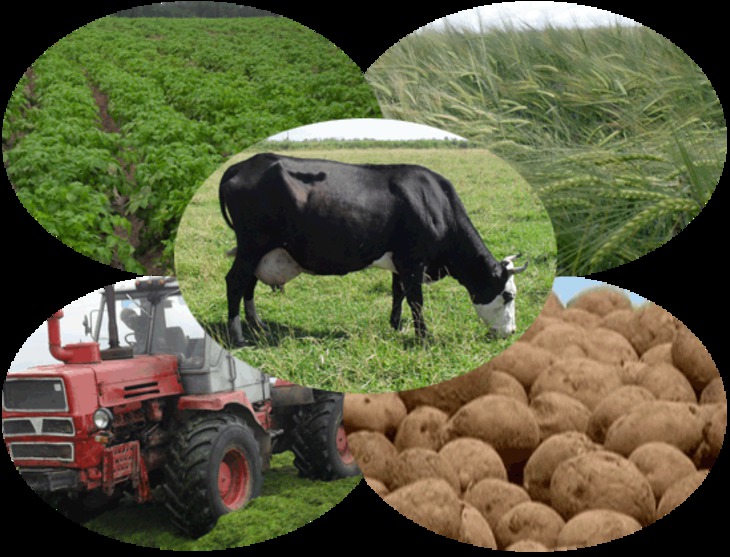 Проживание слушателей: в гостинице ФГБОУ ВО Смоленская ГСХА. Стоимость проживания – 500 руб. в сутки койко/место (наличными в кассу академии). Проживание слушателей не входит в стоимость обучения.По всем вопросам обращаться по адресу: г. Смоленск, ул. Бол. Советская, д. 27/20, (2-й учебный корпус), ауд. 205, 207Факультет повышения квалификации и профессиональной подготовки кадров (ФПК и ППК)тел. ФПК и ППК  (4812) 38-87-69эл. почта:  fpk-sgsha@yandex.ruИ.о. декана: к. т. н., доцент Вернигор Александр Владимирович;специалист по учебно-методической работе: Усова Галина Николаевна